Sources:  eReader jpg. Public Domain.“Important Points about College Reading.” www.slideshare.net/navin_sosimple/reading-skills-15773917. Accessed 22 Jun, 2022.“Reading College Textbooks – Finding Focus.” Student Success Center University of Southern Maine, usm.maine.edu/sites/default/files/learningcommons/07.Reading-College-Textbooks.pdf. Accessed 22 Jun, 2022.“Reading Textbooks Effectively.” The University of North Carolina Chapel Hill https://learningcenter.unc.edu/tips-and-tools/reading-textbooks-effectively/. Accessed 22 June 2022.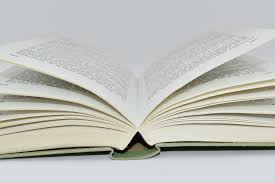 Location:  Choose a place that helps you focus.  Do you need background noise or the silence of a library? (Pro Tip: Your bed is not a productive place to read or complete assignments.)Plan for completing reading assignments over several short periods each day (15-30 minutes). Take breaks to move around. Avoid long reading sessions.  Mindset:  Be actively engaged with what you read.   Think of reading as a puzzle to solve.Download and/or print readings posted on Blackboard beforehand to avoid last minute technology problems if you prefer a hard copy.Decide how you will take notes.Lists, concept maps, outlines, and flashcards are options.The Success Center can provide note-taking strategies for all subjects. Eliminate distractions: Turn off all screens and technology alerts.BEFORE YOU READ: 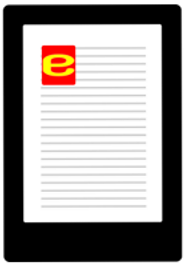 Get to know your digital textbook. Does it focus on a specific reading, or can the reader skip and scan easily? Can you bookmark pages? Can you save your progress? If you follow a hyperlink, does it open a new window? Practice switching between pages and sections in your online textbook. Use these strategies with both physical and digital texts.Survey the digital or hard copy textbook to see how it is organized. Start with the table of contents. What information is presented? Is there a glossary of terms?	Scan the pages and for headings, key words or sentences to see what is in the section. Re-read questions provided by your instructor or those in the textbook; read the section or chapter summaries, and bold vocabulary words to identify the key points. Imagine you will have an exam over the assigned reading during the next class in order to activate deeper levels of learning once you begin reading.